Objectives : Seeking a challenging position in Human resource to gain further skills and to attain the goals                     of Organization at mutual growth.PROFILE SUMMARY : MBA ( HR ) from Sikkim Manipal University distance education MangaloreKnowledge of executing HR processes ; Possess an ability to relate and build a harmonious relationship with people across all the hierarchical levels in the organization .Capable of maintaining harmonious employee relations among management and workers through efficient administration process.Excellent team player with strong analytical, leadership, and Organisational Skills.Ability in learning new concepts quickly, working well under pressure and  communicating ideas clearly.EDUCATION : MBA ( HR ) from Sikkim Manipal University distance education Mangalore.Bachelors of Arts(B.A) from mangalore university .Diploma Education ( D.ED –Primary Teacher Training) from Sahyadri teacher education Mangalore.PUC from Gandhinagar kavoor Post  Mangalore.S.S.L.C from Gandhinagar Kavoor Post Mangalore.COMPUTER SKILL:Diploma in computer application – M.S Office ( M.S Word ,M.S Excel ,M.S Powerpoint) Dos, Tally,peachtree,busy,Internet .Good knowledge of Microsoft Word, Microsoft Excel. Capable of browsing the internet through different browsers like, Internet Explorer, Mozilla Firefox and Google Chrome.PROFESSIONAL EXPRIENCEOrganization Name : "Hearing wellness clinic" Bangalore                                                                                                       Designation : Administrative executive                                                                                                                                        Duration :  01st   October 2010  to  05th  September  2012Organization Name : "Hearing wellness clinic" Mangalore                                                                                                        Designation : Administrative executive                                                                                                                                        Duration : 10th  September 2012 to 30th September 2015Roles and Responsibility:Assist with incoming / outgoing email.Responsible for filing organizing transactional documents.Work in a confidential highly responsive relationship with management.Responsible to establish, maintain revise departmental files.Responsible to receive telephone calls responds to routine questions, business visitors.Under direct supervision, provides general administrative support to a department or group of professionals.Perform routine clerical functions, like copying, sorting, filing, typing and sets up maintains varied office files, logs and records office activities.Order office supplies maintains office equipment.Greet and directs visitors to appropriate staff member.Maintain supervisors calendar schedules meetings and recurring events, schedules large conference rooms, orders food, and ensures applicable equipment is available ready for meeting.Handles the tasks of attending visitors and organizing meetings.Responsible for receiving couriers and dispatching couriers to related centres.Performs the tasks of maintaining administrative records of the organization.Handles the responsibilities of booking patients appointments for testing.Handles and manages all customer relation activities.Attends and solves issues related with service and other general questions or concerns.Maintains proper record of all administrative tasks on a daily basis.Monthly checking stock and ordering required stock from our Head office Bangalore.Sending Daily Statement ,Monthly Statement ,Attendance, to Our Head of the management .Maintaining Cash Details ,managing accounts books ,cash depositing to our company account.     I HEREBY DECLARE THAT THE ALL THE ABOVE INFORMATION IS TRUE TO FULLEST OF MY KNOWLEDGE.First Name of Application CV No: 1705878Whatsapp Mobile: +971504753686 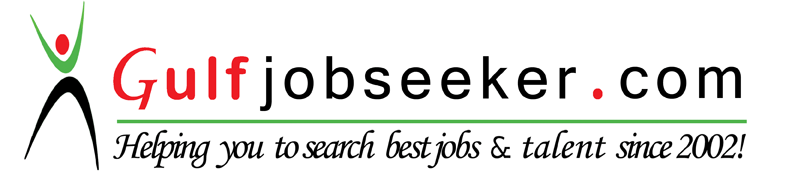 Personal Details :   Sex: Female                                      Marital status : Married     Date of Birth : 25th March 1991   Religion  : Hindu             Language : Hindi ,English ,Kannada ,Tulu       Seminar Attended :Fire and safety Conducted by MIFSE 